Objednávka č. 5829  Lékárna MMN, a.s. veřejnost 
, Metyšova 465, 514 01 Jilemnice 
IČ:05421888, DIČ:CZ05421888, IČZ:67346000 Lékárna MMN, a.s. veřejnost	Dodavatel: ViaPharma s.r.o.VEREJNOST Metyšova 465, 514 01 Jilemnice IČO:05421888	Nadrazni 344/23, 15000 Praha 5 
DIČ:CZ05421888		DIČ:CZ14888742 Č. ú.:000115-3453310267/0100		FAX: Externí č. obj.	20211020 SUKLNázev		Forma	Objednáno	Potvrzeno 
26486ACTRAPID PENFILL 100IU/ML	INJ SOL 5X3ML		7BAL		7 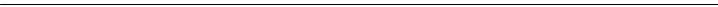 107806AESCIN-POLFA	POR TBL FLM 30X20MG		0BAL		0 202701AESCIN-TEVA	POR TBL ENT 90X20MG	10BAL	10 59623AJATIN PROFAR.TINKT.+MECH.ROZP.	TCT 50ML+ROZPR.	0BAL	0 
21887AKINETON	POR TBL NOB 50X2MG	0BAL	0 ALTERMED DUBOVA KURA GEL	50G						0BAL						0 
125526APO-IBUPROFEN 400MG				TBL 100X400MG					6BAL					6 APOTHEKE BIO KOJICI MATKY CAJ	HER 20X1.5G		3BAL						3 
APOTHEKE REPIK LEKARSKY-NAT	HER 75G		10BAL				10 
203805ASACOL 400				POR TBL ENT 100X400					0BAL					0 48888ATARALGIN			POR TBL NOB 20				0BAL				0 
49009ATORIS 20			POR TBL FLM 90X20MG			10				10 
26249AZOPT			OPH GTT SUS 3X5ML				3BAL				3 
76152BATRAFEN			LIQ 20ML				0BAL				0 
76150BATRAFEN KREM			DRM CRM 1X20GM/200M				5BAL				5 
17166BELOSALIC			UNG 30GM				0BAL				0 
176690BETAHISTIN ACTAVIS 24 MG				POR TBL NOB 60X24MG					3BAL					3 231702BETALOC ZOK				50MG TBL PRO 100					5						5 191728BIOFENAC 100 MG PRASEK PRO PRIP				POR PLV SOL 20X100M					0BAL					0 CANDYS 10ML SLADIDLO SE SUKRALO	ZOU						2BAL						0 
4336CILKANOL		CPS 30X300MG			0BAL			0 
96039CIPRINOL 500			TBL 10X500MG				3BAL				3 
213105COLTOWAN				10MG TBL NOB 30					2						0 13768CORDARONE			POR TBL NOB60X200MG				0BAL				0 
93104DEGAN			TBL 40X10MG				0BAL				0 
Deo spray do obuvi sport 100ml							1KS						0 
DI-PROSTAN	CPS 30					1BAL						0 
208282DIENILLE				2MG/0,03MG TBL FLM 3X21					3BAL					3 172467DUOFILM				DRM SOL 15ML					0KS					0 247198ECOBEC				100MCG INH SOL PSS 200DÁV					2						2 ELMEX ZUBNI PASTA BEZ MENTOLU	75ML					2BAL						2 
191104EMANERA				40MG CPS ETD 30 II					0						0 97026ENELBIN 100 RETARD			TBL 50X100MG				2BAL				0 
103789ENSTILAR				50MCG/G+0,5MG/G DRM SPM 1X60G					5						5 181293ESSENTIALE FORTE				600MG CPS DUR 30					1BAL					0 120937EWOFEX 180 MG POTAHOVANE TABLET				POR TBL FLM 30X180M				10BAL				10 42613EXACYL			TBL 20X500MG				3BAL				3 
214595FAKTU				RCT SUP 20					5BAL					0 173497FENISTIL				1MG/G GEL 1X30G					0KS					0 5006844FILM OCHRANNÝ CONVACARE					UBROUSKY, 100 KS						1BAL						0 225144FLAREX				1MG/ML OPH GTT SUS 1X5ML					0						0 242669FORLAX				10G POR PLV SOL SCC 20					5BAL					5 179368FOXIS 37,5MG/325 MG				POR TBL FLM 60					0BAL					0 29199GALVUS 50 MG			POR TBL NOB 56X50MG			15BAL			15 I26050UA#352	Strana 1	20.10.202116:00  Lékárna MMN, a.s. veřejnost 
, Metyšova 465, 514 01 Jilemnice 
Objednávka č. 5829	IČ:05421888, DIČ:CZ05421888, IČZ:67346000 SUKLNázev	Forma	Objednáno	Potvrzeno 
Gel s propolisem 30 g Pleva			1		0 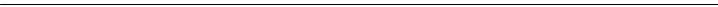 GELATINA PLUS TBL.360+90 ZDARMA	KOLAGENNI VYZIVA		1BAL		0 
235335GLIMEPIRID MYLAN	4MG TBL NOB 90		3		3 152145GLUCOPHAGE XR 750 MG TABLETY S	POR TBL PRO 60X750M		0BAL		0 155782GODASAL 100	POR TBL NOB 100	20BAL	20 Golden Zlaté pastilky 12ks						3BAL				0 
234730GOPTEN				2MG CPS DUR 98				4					0 
GS BRUSINKY MEGAFORTE S KOPRIVO	CPS. 40+10	2BAL					0 
GS Condro DIAMANT tbl.100+50 dárek 2020 ČR/SK						1BAL					0 
25366HELICID 20 ZENTIVA			POR CPS ETD 90X20MG		20BAL		20 
219875HUMULIN R CARTRIDGE				100IU/ML INJ SOL ZVL 5X3ML			10			10 
219877HUMULIN R KWIKPEN				100IU/ML INJ SOL PEP 10(2X5)X3ML				0					0 
Hylo Comod 10 ml						2KS					2 
207893IBALGIN				400MG TBL FLM 100			15BAL			15 
207891IBALGIN DUO EFFECT				50MG/G+2MG/G CRM 50G				5KS				0 
500133JANUMET 50 MG/850 MG				POR TBL FLM 56X50MG			20BAL				0 
238192KERASAL				50MG/G+100MG/G UNG 50G				2KS				0 
76655KETONAL			CPS 25X50MG			2BAL			0 
66003KETOTIFEN AL			CPS 50X1MG			0BAL			0 
237596KINITO				50MG TBL FLM 100(5X20)				0BAL				0 
87906KORYLAN			TBL 10			6BAL			0 
187001LEKOPTIN RETARD				POR TBL RET 100X240				1BAL				0 
LEROS BABY CAJ PRO KOJICI MATKY	HER 20X1.5G	0BAL					0 
28151LEVEMIR 100 U/ML (FLEXPEN)			INJ SOL 5X3ML			0BAL			0 
205993LIPERTANCE				10MG/5MG/5MG TBL FLM 90(3X30)				3BAL				0 
49910LOKREN 20 MG			POR TBL FLM 98X20MG			0BAL			0 
47476LORADUR			POR TBL NOB 50		20BAL			0 
28217LYRICA 75 MG			POR CPS DUR 56X75MG		10BAL		10 
225169MAXITROL				OPH UNG 3,5G				2				2 
235447METFORMIN MYLAN				500MG TBL FLM 120				0					0 
208276MICETAL				DRM SPR SOL 1X30ML				5					0 
216285MILURIT 300				POR TBL NOB 90X300MG			10				0 
18563MINIRIN MELT			60MCG POR LYO 30			3BAL			3 
94804MODURETIC			TBL 30		30BAL			0 
1017MOXOSTAD 0,4 MG		POR TBL FLM 100X0.4MG		2BAL		2 
20327MYTELASE			POR TBL NOB 50X10MG			0BAL			0 
213939NEBILET				TBL NOB 90x5mg				0					0 
76147NEO-ANGIN BEZ CUKRU			TBL 24			5BAL			0 
84399NEURONTIN 300MG			CPS 50X300MG			6BAL			0 
26789NOVORAPID PENFILL 100 U/ML			INJ SOL 5X3ML		20BAL		20 
237383NUROFEN PRO DĚTI				20MG/ML POR SUS 100ML II				5KS				0 
5010040OBINADLO ELASTICKÉ IDEALTEX					12CMX5M,V NAPNUTÉM STAVU,DLOUHÝ 				50BAL					0 
5000297OBINADLO ELASTICKÉ LENKIDEAL					15CMX5M,V NATAŽENÉM STAVU,KRÁTKY 					0					0 
OPTIVE PLUS OCNI KAPKY	10ML				0BAL					0 
218081OROFAR				2MG/ML+1,5MG/ML ORM SPR SOL 1X30ML				6KS				0 
223053OZEMPIC				0,5MG INJ SOL 1X1,5ML+4J				5BAL				5 
201970PAMYCON NA PRIPRAVU KAPEK				DRM PLV SOL 1X1LAH			30BAL				0 
Panthenol šampon na mastné vlasy 250ml Dr.Müller						1KS					1 
PANTHENOSE NOSNI MAST S ET.OLEJ	I 7.5ML (DR.MULLER)	0BAL					0 
180479PANTOPRAZOLE ZENTIVA 40 MG				POR TBL ENT 28X40MG				0					0 
PARGAVIT VITAMIN C MIX PLUS	TBL.120			2BAL					0 
86616PENTASA SLOW RELEASE TABL.500MG			TBL RET 100X500MG-B			5BAL			0 
178578PIRAMIL COMBI 5 MG/5 MG				POR CPS DUR 100				1BAL				0 
101227PRESTARIUM NEO FORTE				POR TBL FLM 30X10 M				0BAL				0 
101233PRESTARIUM NEO FORTE				POR TBL FLM 90X10 M				5BAL				0 
5010286PROUŽKY DIAGNOSTICKÉ CONTOUR PLUS(PRO ZP KÓD 01696INZULÍNOVÝ REŽIM,50KS				40BAL					0 
224749RAMIPRIL ACTAVIS				2,5MG TBL NOB 30				6					6 
76380RHEFLUIN			TBL 30		50BAL			0 I26050UA#352	Strana 2	20.10.202116:00  Lékárna MMN, a.s. veřejnost 
, Metyšova 465, 514 01 Jilemnice 
Objednávka č. 5829	IČ:05421888, DIČ:CZ05421888, IČZ:67346000 SUKLNázev		Forma	Objednáno	Potvrzeno 
14937ROCALTROL 0,25 MCG	POR CPS MOL 30X0.25		5BAL		0 
14938ROCALTROL 0.50 MCG	POR CPSMOL30X0.50RG		4BAL		0 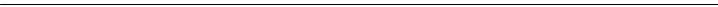 193815RYZODEG				100U/ML INJ SOL PEP 5X3ML		20		20 
5000760SÁČEK URINÁLNÍ SUP 20 V2					2000 ML, DOLNÍ VÝPUST-KŘÍŽOVÁ, PÁSEK, 1 20BAL				0 
75567SALOFALK 500			POR TBLENT100X500MG		6BAL		0 
218096SINECOD				50MG TBL PRO 10			0BAL			0 
173246SKUDEXA				75MG/25MG TBL FLM 15 III			5BAL			0 
Slinivkový 20 n.s. GREŠÍK Devatero bylin						2			0 
119654SORBIFER DURULES				POR TBL FLM 100X100			0BAL			0 
151193SUPRELIP				POR CPS DUR 100X200			5BAL			5 
226695SURGAM LÉČIVA				300MG TBL NOB 20			6			0 
210440SYNJARDY 5 MG/850 MG				POR TBL FLM 180X1X5MG/850MG			8BAL			0 
237474TENORMIN				50MG TBL FLM 28			9BAL			0 
TePe mezizub.kart.Angle Modré 0.6mm 6ks 154640						2BAL			0 
206214TEZEFORT				80MG/10MG TBL NOB 90			2BAL			2 
173562TEZEFORT				40MG/5MG TBL NOB 28		10		10 
189684TEZEO HCT 80 MG/12,5 MG				POR TBL NOB 28		10			0 
THAJSKA TYGRI MAST GOLDEN CUP		2G				0BAL			0 
61238THEOPLUS			TBL 30X300MG		5BAL		0 
210402TOUJEO 300 JEDNOTEK/ML				SDR INJ SOL 3X1.5ML			0BAL			0 
193826TRESIBA 200 JEDNOTEK/ML				SDR INJ SOL 3X3ML FLEXTOUCH		10BAL		10 
250994TRITTICO AC				75MG TBL RET 45		10			0 
50309TULIP 10 MG			POR TBL FLM 30X10MG		4BAL		0 
167859TWYNSTA 80 MG/10 MG				POR TBL NOB 28			5BAL			0 
TYMIANOVA MAST		250ML				0BAL			0 
URGOSTERILE - STERILNI NAPLAST		5.3CMX8CM 10KS	1BAL			0 
13808URSOSAN			POR CPS DUR 100X250		3BAL		3 
76921UTROGESTAN			CPS 30X100MG		0BAL		0 
125595VALSACOR 160 MG				POR TBL FLM 28X160M			7BAL			0 
125589VALSACOR 80 MG				POR TBL FLM 28X80MG			2BAL			0 
178625VIDONORM 4 MG/10 MG TABLETY				POR TBL NOB 90			1			0 
VINCENTKA PASTILKY BYLINNE		18KS				3BAL			3 
194453VIPIDIA 25 MG				POR TBL FLM 28X25MG			5BAL			0 
194992VOKANAMET 50 MG/1000 MG				POR TBL FLM 60			5BAL			5 
140347XALEEC COMBI 16 MG/12,5 MG				POR TBL NOB 100			4BAL			0 
85142XYZAL			POR TBL FLM 90X5MG		0BAL		0 
12770YAL			SOL 2X67.5ML		2BAL		0 
66029ZODAC			POR TBL FLM 10X10MG		3BAL		3 
208818ZOVIRAX DUO				50MG/G+10MG/G CRM 1X2G II			5KS			0 
Celková předpokládaná NC bez DPH:	 106 122,46 Kč I26050UA#352	Strana 3	20.10.202116:00 